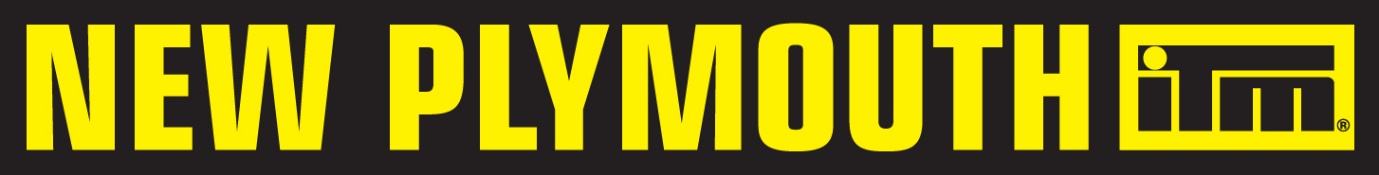 SEND TO: orders@npbs.co.nz             or 		PHONE:  06 7588939ITM QUOTE #						ORDER REFERENCE: COMPANY/CUSTOMER NAME: CONTACT PHONE NUMBER: EMAIL ADDRESS: SITE ADDRESS: REQUESTED DELIVERY DATE:				JOB ACCOUNT: ONCE YOU HAVE COMPLETE THIS FORM, PLEASE PHOTOGRAPH AND RETURN TO YOUR REP BY TEXT OR EMAIL.ITM OFFICE USE:QUANTITIY (EA OR LM)PRODUCT DESCRIPTIONDATE RECEIVED:SALES ORDER #CUSTOMER ADVISED:ITM SALES PERSON